					Załącznik nr 2Dane techniczne sprzętu.WÓZKA WIDŁOWEGOCZOŁOWEGO TYP. CPQD15H-W20DANE TECHNICZNE1.Producent ZHEJIANG HANGCHA ENGINEERING MACHINERY CO., LTD. sprzedawca HC LIFT SpZ oo2.Rok produkcji  2005r.3.Cena zakupu 58.560,00 PLN brutto.4.Numer seryjny 0505070415.Typ i moc silnika – Nissan H20 II-nr 552516.Ilość kół- 47.Udźwig-8. Hamulce hydrauliczne9.Wyposażenie dodatkowe- butla na gaz10.Wymiary : dług.2300 mm , wys.  , szer.1100 mmWÓZKA WIDŁOWEGOCZOŁOWEGO TYP. CPQD25H-BW11DANE TECHNICZNE1.Producent ZHEJIANG HANGCHA ENGINEERING MACHINERY CO., LTD. sprzedawca HC LIFT Sp. Z o.o.2.Rok produkcji  2006r.3.Cena zakupu 73.200,00 PLN brutto.4.Numer seryjny 0604073535.Typ i moc silnika – NISSAN H25- 601946.Ilość kół- 47.Udźwig-8. Hamulce hydrauliczne9.Wyposażenie dodatkowe- katalizator spalin, butla na gaz, pług do odśnieżania10.Wymiary : dług.2600 mm , wys.  , szer.1200 mmWÓZKA WIDŁOWEGO typ GPW 200TDANE TECHNICZNE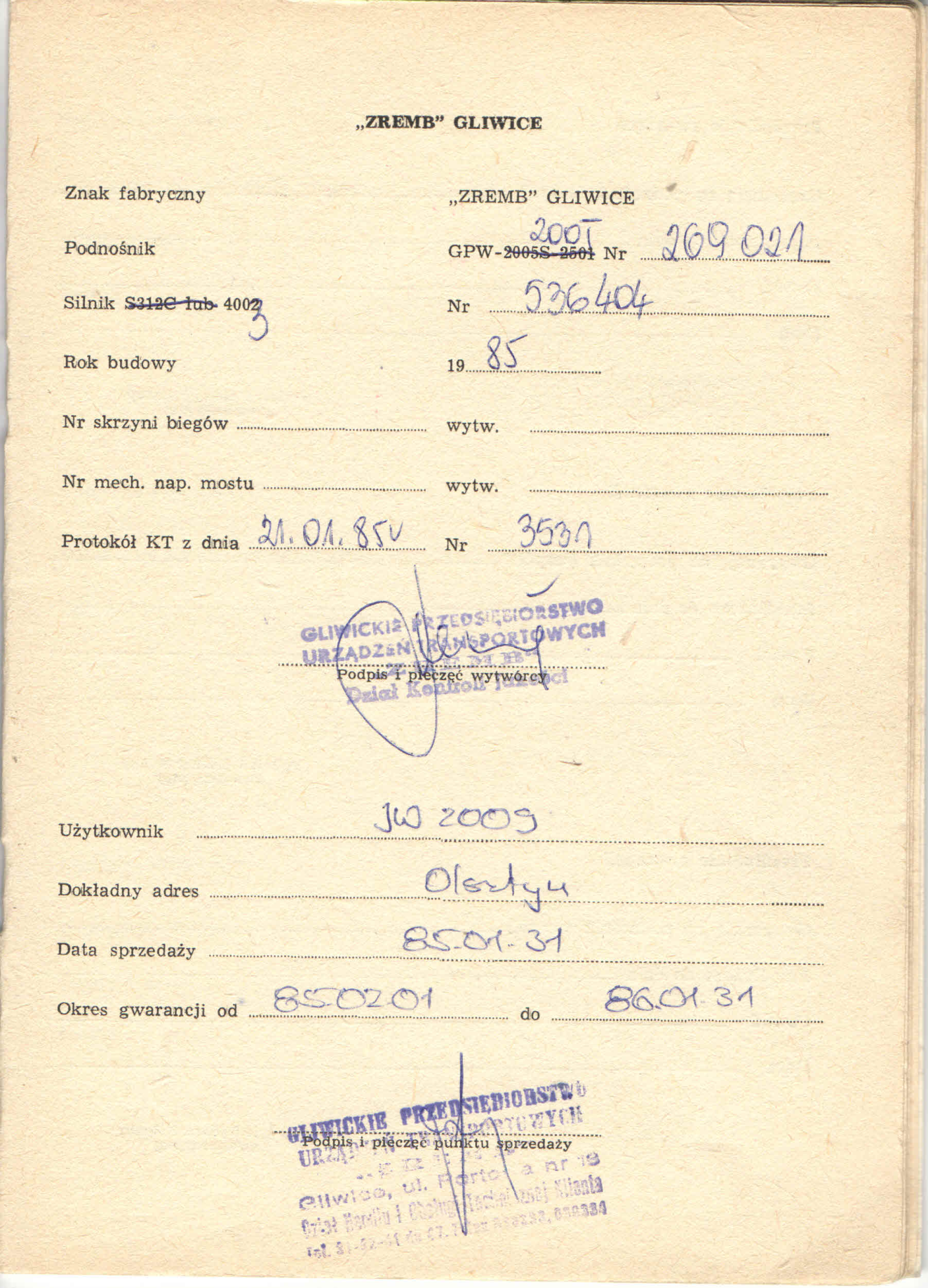 WÓZEK ELEKTRYCZNY WIDŁOWY TYP. SWE 100DANE TECHNICZNE1.Producent : BT Products AB, SE-595 81 Mjölby,       Szwecja.2.Rok produkcji  :20043.Cena zakupu –31.709,204.Numer seryjny - 7277925.Typ i moc silnika – 1,2 Kw, bateria 40V/ 180 Ah6.Ilość kół- 2/2+17.Udźwig-8. Hamulce elektromagnetyczne9.Wysokość podnoszenia 2700mm10.Prędkość jazdy z/bez ładunku (m/s) 1,47/1,67